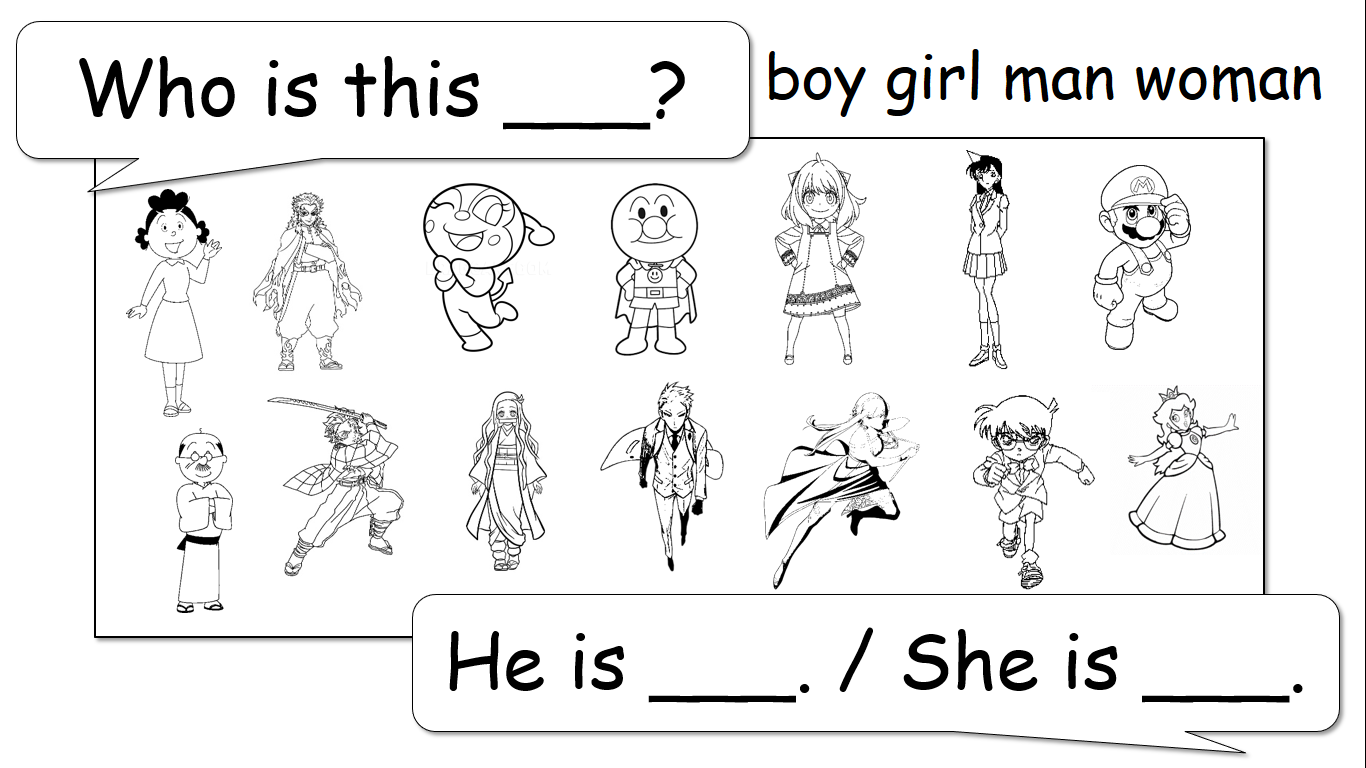 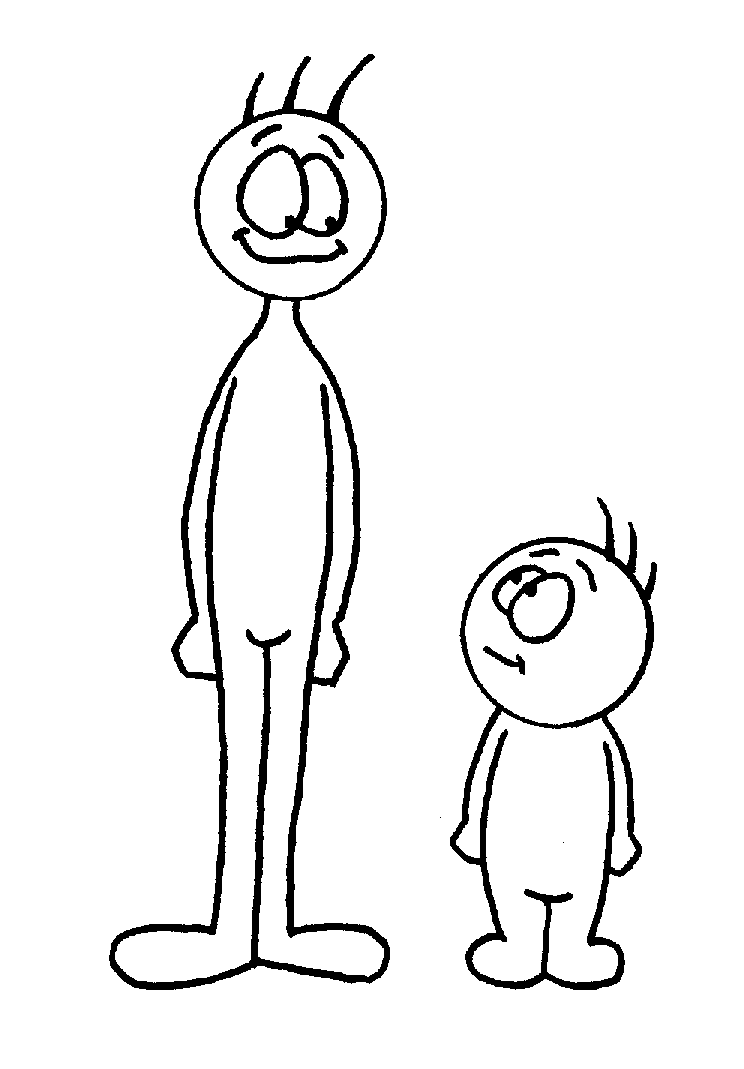 例: He is tall.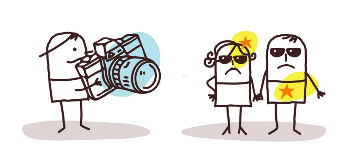 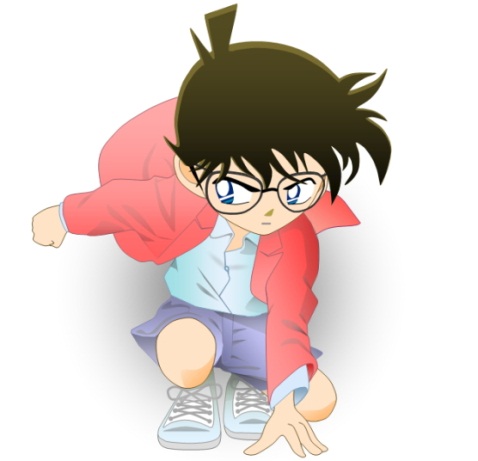 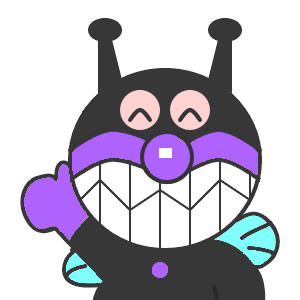 Who is this _________?________________________________________________________________________________________________________________________________________Who is this _________?________________________________________________________________________________________________________________________________________Who is this _________?________________________________________________________________________________________________________________________________________cutehandsomeshortfastdangeroussmarttallweakfunnystrongscaryslow______________________5. _______________________________________________6. _________________________3. ______________________7. _________________________4. ______________________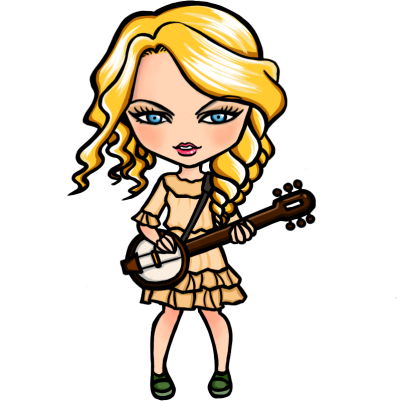 8. _________________________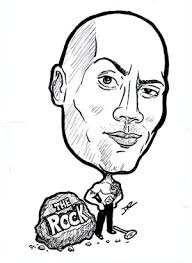 This is _________.This is __________.She is a __________.He is an _________.She _____ from _______.He ___ a big _______.2. She _____ a ______ player.He ____ a _______.3. She ____ a _____ lover.He ____ good at _______.